          DELEGACION GRANADINA DE AJEDREZ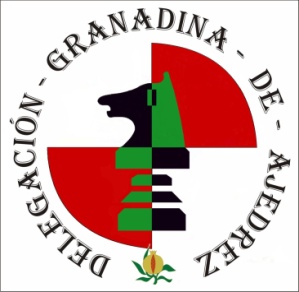 CIRCULAR Nº 02/2020 SEDES CAMPEONATOS PROVINCIALES 20201. Unas vez recibidas todas las ofertas quedan designadas las sedes para los próximos campeonatos provinciales de la siguiente forma:2. Los campeonatos y sedes:	Campeonato Provincial por equipos 2020 que comienza 4/10/20		Pendiente de asignación.			Campeonato Provincial Juvenil y Veteranos que comienza 12/01/20		Club Ajedrez Villa de la Zubia, Calle Matadero, 4 edif. Zoco, La Zubia 	Campeonato Provincial de Menores que comienza 09/02/20		Dependencias entidad local Carchuna-Calahonda	Campeonato Provincial Absoluto que comienza 23/02/20		Club Ajedrez MotrilManuel Orantes MartinDelegado Provincial de la Federación Andaluza de Ajedrez